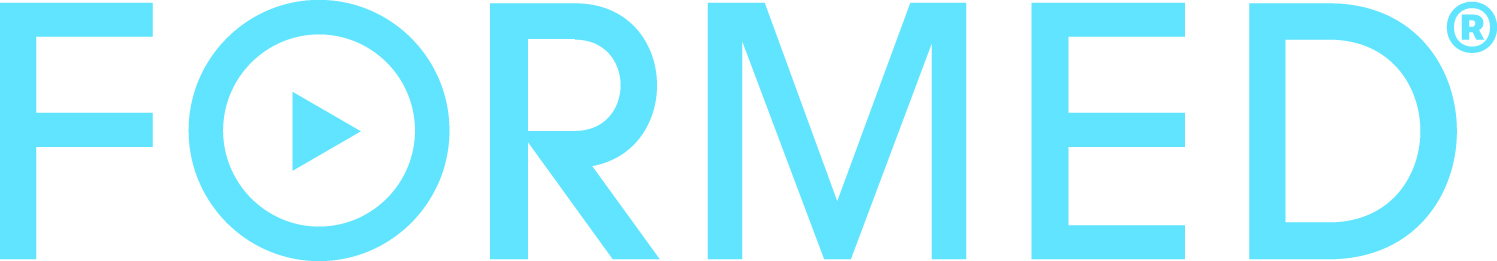 Todo Católico Merece Conocer su Propia Historia
Un Estudio Parroquial de Symbolon: Ideas para la Homilía Symbolon: Conociendo la Fe Sesión 1 – El Camino de FeDios nos ha creado en un acto amoroso de su voluntad, para compartir con nosotros su vida divina. Hemos sido creados por Dios que es amor y hemos sido hechos para el amor. Como dice San Agustín, “Nos hiciste para ti Señor y nuestro corazón está inquieto, hasta que descanse en ti”. En cada momento de nuestra vida Dios se acerca a nosotros, llamándonos a seguirlo, a conocerlo y amarlo. Hay un solo Dios, pero que se nos ha revelado como una comunión de tres personas: Padre, Hijo y Espíritu Santo. Dios mismo es un intercambio de amor entre el Padre, el Hijo y el Espíritu Santo; y nos llama a vivir en esa comunión de amor. La fe es nuestra respuesta a Dios que se nos ha revelado. La fe tiene dos aspectos. Por un lado, es una adhesión intelectual a todo lo que Dios nos ha revelado; por otro lado, es una adhesión personal a Dios, confiando nuestras vidas en su infinito amor. Sesión 2 – Revelación DivinaDios quiere que conozcamos, amemos y entendamos su plan de Salvación. Dios se nos ha comunicado de manera gradual a través de sus palabras y obras en una historia de salvación que tiene como culmen la Persona de Jesucristo, la plenitud de la revelación divina. La revelación divina ha llegado a nosotros de palabra, a través de la Sagrada Tradición y por escrito, a través de la Sagrada Escritura. El Depósito del Fe contenido tanto en la Sagrada Escritura como en la Tradición, ha sido confiado por los apóstoles al Magisterio de la Iglesia. Para conocer y entender la Revelación Divina, necesitamos la Sagrada Escritura, la Sagrada Tradición y el Magisterio. Estos tres están íntimamente conectados y no puede existir el uno sin el otro. Sesión 3 – La BibliaLa Sagrada Escritura contiene la Palabra de Dios, la cual ha sido escrita por autores humanos bajo inspiración divina. Dios es el autor de la Sagrada Escritura. Dios ha inspirado a los autores humanos para que, por medio de su idioma, estilo y capacidades, consignen por escrito lo que Dios quiere, solo lo que Dios quiere. Dado que Dios es el autor, toda escritura comunica la verdad. La Biblia tiene que ser entendida no de manera literal, sino literaria. Es decir, que debemos tener en consideración y discernir la intención del autor humano y lo que Dios nos quiere revelar a través de ellos. Toda la Escritura nos cuenta la misma historia, la historia de Salvación que culmina en Jesucristo. El Antiguo Testamento nos prepara para el Nuevo y el Nuevo cumple el Antiguo. La Iglesia Católica, bajo la inspiración del Espíritu Santo, ha discernido la lista de libros que se incluyen en la Biblia (El Canon Bíblico). La Iglesia siempre ha tenido claro que las Escrituras son esenciales para el crecimiento y gobierno de la vida de todo cristiano. Sesión 4 – La Historia de SalvaciónDios, que es infinitamente perfecto y feliz en Sí mismo, por un acto de su voluntad nos ha creado para compartir su bondad y amor divino. (Cfr. CCC #1). El hombre y la mujer vivían en la armonía de la unión con Dios. El hombre y la mujer desobedecieron a Dios y se negaron a entregarse a su amor. Este pecado rompió la armonía con Dios, rompió la armonía entre el hombre y la mujer, introdujo la muerte al mundo e hirió la naturaleza humana, dejándonos con la inclinación al pecado. Dios nos envió a su Hijo Jesucristo para que muriera por nuestros pecados, ofreciendo en sí mismo el sacrificio perfecto de amor que nos restaura en nuestra relación con el Padre, y nos envía su Espíritu Santo que nos comparte su vida divina. Jesús estableció la Iglesia Católica (Universal) para reunir a la familia humana como una familia unida de Dios. La Iglesia Católica transmite las enseñanzas de Cristo y, a través de los sacramentos, dispensa las gracias que Él nos ganó en la cruz, permitiéndonos vivir como Él en la tierra y con Él eternamente en el Cielo. Sesión 5 – ¿Quién es Jesús?Dios nos habló a través de los profetas en el Antiguo Testamento, pero en estos días nos habla por medio de su Hijo Jesucristo. Jesucristo, el Hijo de Dios, es una persona divina que posee dos naturalezas. Es verdaderamente Dios y verdaderamente hombre, no parcialmente Dios y parcialmente hombre. Esta enseñanza de fe profunda y sorprendente es llamada la unión hipostática. Dado que Jesús es Dios y hombre verdadero, Él es el único mediador entre Dios y el hombre. Jesús se hizo hombre para revelarnos el amor de Dios, para reconciliarnos con Dios, para salvarnos y mostrarnos la vida en santidad; para que de esa manera Dios viva en nosotros. Sesión 6 – El Misterio PascualAl ser completamente humano, Jesús representa a la familia humana y ofrece su sacrificio de amor por toda la humanidad. Al ser completamente divino, su sacrificio adquiere un valor infinito, convirtiéndose en la ofrenda perfecta y redentora para todos. Cuando decimos en el credo que Jesús descendió a los infiernos, no nos referimos al lugar de condena eterna, sino al lugar de los muertos. Jesús, con su persona humana y divina en perfecta unión, descendió al lugar de los muertos y abrió las puertas del cielo a los justos que habían muerto antes que él. Por su muerte, Jesús nos libera del pecado. Por su resurrección, abre para nosotros el camino a una vida nueva en él, para convertirnos en hijos e hijas de Dios y tener vida eterna. Por su Ascensión a los cielos, Jesús se nos adelanta en el camino hacia el reino de su Padre y nos envía su Santo Espíritu en Pentecostés. Jesús nos invita a participar en el misterio de su muerte y resurrección uniendo nuestra vida entera, nuestros trabajos diarios, nuestros gozos y sufrimientos, a la suya en la cruz. Sesión 7 – El Espíritu Santo y la Vida de GraciaEl Espíritu Santo es la tercera persona de la Santísima Trinidad, el amor entre el Padre y el Hijo. El Espíritu Santo construye, anima y santifica la vida de la Iglesia por la proclamación del Evangelio, los sacramentos y la vida de los cristianos. El amor de Dios ha sido derramado en nuestros corazones por el Espíritu Santo que se nos ha dado. Los dones del Espíritu Santo son disposiciones permanentes en el alma de una persona, haciéndonos más dóciles a la Palabra de Dios. A través del poder del Espíritu Santo, los cristianos pueden morir a sí mismos y dar frutos de amor, gozo, paz, paciencia, bondad, y continencia. El liberarnos del pecado y convertirnos en hijos e hijas de Dios, es un don gratuito de Dios a través de la fe. Permanecemos en la familia de Dios y maduramos como hijos suyos espirituales, a través del amor y las buenas obras. Fe y obras están interrelacionadas en el plan de salvación de Dios. Sesión 8 – ¿Por qué Necesito la Iglesia? La Iglesia es tanto humana como divina, terrenal como celestial. Dios ha usado a personas humanas, rituales e instituciones humanas para reunir a su pueblo y cumplir su plan de salvación. Existen tres elementos que nos unen como una sola comunidad en la Iglesia: la unidad de la sucesión apostólica a través de los obispos, lo cual mantiene la armonía de la familia de Dios; la unidad de la celebración ritual, particularmente a través de los sacramentos; y la unidad de profesión de la misma fe recibida de los apóstoles. Existen cuatro características de la Iglesia, conocidas como marcas de la Iglesia. La Iglesia es “Una” porque ese fue el deseo de Jesús. Jesús oró para que fuésemos uno, así como Él y el Padre son uno. La Iglesia es “Santa” porque está unida a Cristo, santificada por Cristo y portadora de la plenitud de los medios de la salvación. La Iglesia es “Católica”, porque en ella Jesús está presente de manera “universal” en el mundo, y porque Cristo la ha fundado para traer a la humanidad entera a una comunión con él. La Iglesia es “Apostólica” porque está fundada en los apóstoles y custodia de manera fiel las enseñanzas de los apóstoles. La Iglesia sigue hasta hoy siendo guiada por los sucesores de los apóstoles, los obispos. Sesión 9 – María y los SantosLa Iglesia nos enseña cuatro dogmas sobre María: María Madre de Dios, Inmaculada Concepción de María, Virginidad Perpetua de María y la Maternidad Espiritual de María. María es la Madre de Dios porque su hijo Jesús es Dios. María es inmaculada, porque fue concebida llena de gracia, sin pecado original. Le fue otorgado este don particular para ser un recipiente puro para el Hijo de Dios y, por gracia de Dios, permaneció libre de pecado durante toda su vida. María concibió a Jesús de manera virginal por el poder el Espíritu Santo. Permaneció virgen por el resto de su vida como signo de su fe excepcional y su sumisión total a la voluntad de Dios. Al final de su vida terrenal, María tuvo el don único de haber sido asunta en cuerpo y alma al cielo, anticipando con ello la resurrección en Cristo que gozaremos todos los fieles cristianos. María es madre spiritual de todos los cristianos debido a su completa cooperación en la obra redentora de Jesús. Ella continúa intercediendo por nosotros ante su Hijo. Los católicos honramos a María y los santos como modelos a imitar y para, a través de ellos y de su santidad de vida, dar Gloria a Dios. Los santos nos acercan a Dios. Los católicos no adoramos a María ni a los santos. Al contrario, los veneramos y pedimos su intercesión de igual manera que pediríamos a un amigo que orara por nosotros. Sesión 10 – Las Ultimas Cuatro CosasToda persona recibirá un “juicio particular” en el momento de su muerte. Si se encuentran en estado de gracia en el momento de su muerte, es decir, en amistad con Jesucristo, serán recibidos en el cielo (ya sea de manera directa o través de la purificación). Si mueren alejados de Jesucristo, es decir, sin haber aceptado su amorosa Misericordia, permanecerán distanciados de Dios por toda la eternidad. No podemos estar unidos con Dios a menos que decidamos amarle. La separación definitiva voluntaria de Dios es lo que llamamos infierno. El Cielo es la comunión perfecta de vida y amor con la Santísima Trinidad, con todos los ángeles y santos de Dios. Esta comunión perfecta con Dios, donde vemos a Dios cara a cara, es la realización de todo deseo humano y un estado de completa felicidad. Algunos mueren en amistad con Dios y sus almas han ganado el cielo, sin embargo, deben primero purificarse de todas las ataduras del pecado antes de entrar en la comunión plena con Dios en el Cielo. Esta purificación es llamada Purgatorio. Los católicos oramos por los muertos, para que nuestra intercesión amorosa contribuya a su purificación y apresure su unión eterna con Dios en el Cielo. Al final de los tiempos, Cristo volverá en su eterna Gloria. Nuestros cuerpos serán resucitados y toda la humidad enfrentará el juicio final, en el cual la verdad de la relación de cada persona con Dios será dada a conocer y las consecuencias de las acciones de cada persona serán reveladas. Symbolon: Viviendo la Fe Sesión 1: Los Sacramentos – Bautismo y ConfirmaciónLos Sacramentos son signos eficaces de la gracia, instituidos por Cristo y confiados a la Iglesia a través de los cuales participamos de la vida divina. Los sacramentos dan fruto en aquellos que los reciben con la correcta disposición. El Bautismo, la Confirmación y la Eucaristía son los sacramentos de iniciación que sientan las bases de toda la vida cristiana. La Reconciliación (penitencia) y la Unción de los Enfermos son sacramentos de sanación, que sanan y fortalecen el alma debilitada por la enfermedad y el pecado. El Matrimonio y el Orden Sacerdotal son sacramentos de servicio, que están orientados a la salvación de los demás. El Bautismo es la entrada a la vida cristiana en la que el alma del bautizado participa de la muerte y resurrección de Cristo y renace como hijo de Dios. En el Bautismo, somos perdonados de nuestros pecados, llenos del Espíritu Santo, hechos creaturas nuevas, incorporados a la Iglesia, separados de manera permanente con la marca que nos hace pertenecer a Cristo y hechos ciudadanos del cielo.La Confirmación profundiza la gracia bautismal. Nos une más firmemente con Cristo, incrementa los dones del Espíritu Santo en nosotros, nos une a la Iglesia y nos da la fortaleza para transmitir el evangelio. Sesión 2 – La EucaristíaEl pan y el vino son transformados en el cuerpo y sangre de Jesucristo durante la misa. Aun cuando por fuera mantengan la apariencia de pan y vino, Jesús se hace verdaderamente presente en la Eucaristía. La substancia de los elementos cambia por el poder del Espíritu Santo. La Misa es un sacrificio porque hace presente de nuevo el sacrificio de Jesús al Padre en la cruz. La Misa es el memorial de este evento y estamos llamados a unir nuestras vidas al sacrificio de Cristo en la cruz. Jesús nos ama tanto que ha querido quedarse con nosotros en la Sagrada Comunión. Es importante que pasemos tiempo agradeciendo a Jesús su don de amor después de recibir la Sagrada Comunión. Aunque todos están invitados, no todos están preparados para recibir la Eucaristía. Esto es, ya sea debido a un pecado grave que no ha sido traído al sacramento de la reconciliación o por no estar en comunión con la Iglesia Católica. Sesión 3 – La Explicación de la MisaLa misa contiene dos partes que unidas realizan un acto único de adoración y alabanza: 1) La Liturgia de la Palabra; 2) La Liturgia Eucarística. La Liturgia de la Palabra consiste en las lecturas bíblicas, la homilía, el credo y las intercesiones. La Liturgia Eucarística consiste en la presentación del pan y el vino, la plegaria Eucarística en la que el pan y el vino se convierten en el Cuerpo y Sangre de Nuestro Señor Jesucristo y el ritual de la comunión. Los ritos introductorios de la Misa, nos preparan para recibir la Palabra y el Sacramento de Dios. Los Ritos conclusivos al final de la misa, nos envían a llevar las buenas nuevas de salvación al mundo entero. Los católicos están obligados a asistir a misa los domingos y fiestas de guardar y recibir la Eucaristía al menos una vez al año, de preferencia durante la Pascua. Sesión 4 – Reconciliación y Unción de los Enfermos Jesús sopló sobre los apóstoles y les dijo: “Reciban el Espíritu Santo. A quienes perdonen los pecados, les quedan perdonados; a quienes se los retengan, le serán retenidos.” (Jn 20, 19-23). Jesús perdonó el pecado a las personas y le dio ese poder a otros hombres para que lo hagan en su nombre. Solo Dios puede perdonar los pecados, pero lo hace por medio de los sacerdotes en el Sacramento de la Reconciliación. Ese poder ha sido transmitido por los apóstoles a sus sucesores y, a través de los siglos, a los obispos y sacerdotes de hoy. El sacramento de la confesión nos reconcilia con Dios, nos reconcilia con la Iglesia, da paz a nuestra conciencia y nos otorga mayor fortaleza spiritual que nos ayuda a enfrentar el pecado futuro. Cuando nos preparamos para la Confesión debemos examinar nuestra conciencia. Usar los diez mandamientos es una buena manera de comenzar. La Reconciliación y la Unción de los Enfermos son sacramentos de sanación. La Unción de los Enfermos es administrada por un sacerdote a un bautizado que está seriamente enfermo o en peligro de muerte. Esta unción nos fortalece para soportar el sufrimiento de manera cristiana, nos perdona los pecados e incluso restaura nuestra salud, si es la voluntad de Dios y nos conduce a la salvación. Sesión 5 – Matrimonio y Orden SacerdotalJesús elevó el matrimonio a la dignidad de sacramento y es válidamente contraído entre un hombre bautizado y una mujer bautizada. En este sacramento, marido y mujer están llamados a ser signo de la unión de Cristo con la Iglesia. El Matrimonio es una alianza dada por Dios para el bien de los cónyuges y para la procreación y la educación de los hijos. El Sacramento del Matrimonio ayuda a los cónyuges en su vida diaria para crecer en unidad y amor sacrificial, dando a la pareja la gracia de amarse con el mismo amor que Cristo ama a la Iglesia. En el ritual del matrimonio, vemos cuatro aspectos claves del matrimonio cristiano: libertad, totalidad, fidelidad, entrega. En otras palabras, el matrimonio está basado en un consentimiento libre, una donación total, un compromiso de por vida y una entrega que acepta los frutos que Dios nos da a través de los hijos. El matrimonio es indisoluble, es decir, es para toda la vida y ningún poder humano puede separarlo. La misión que Jesús confió a los apóstoles continua hasta nuestros días a través de los obispos, los sacerdotes y los diáconos que reciben el sacramento del Orden Sacerdotal. Sesión 6 – Una Visión Moral CatólicaDios puso en el Corazón humano un deseo por la bienaventuranza eterna, por la verdadera felicidad que se encuentra solo en Él. Su ley moral es el camino para la felicidad. La Virtud es la disposición habitual para hacer lo correcto. La virtud nos brinda verdadera libertad, dado que nos hacer estar por encima de nuestros deseos egoístas y nos lleva a dar lo mejor de nosotros a Dios y a los demás. La Virtudes Teologales de Fe, Esperanza y Caridad nos disponen para vivir en relación con la Santísima Trinidad, que es la fuente de gracia para vivir una vida virtuosa. Hay tres fuentes de moral en los actos humanos: el objeto (el acto moral), la intención y las circunstancias. No se puede buscar hacer bien a través de un acto malo. El pecado es una palabra, una acción o un deseo contrario a la ley moral de Dios. El pecado mortal rompe nuestra amistad con Dios, mientras que el pecado venial solo la afecta. Pecado Mortal es elegir de manera deliberada, con conocimiento total, algo que es gravemente contrario a la ley moral de Dios. Para recibir la Misericordia de Dios debemos reconocer nuestro pecado, arrepentirnos y pedir a Dios su perdón. Debemos confesar nuestros pecados mortales en el Sacramento de la Reconciliación antes de recibir la Sagrada Comunión. Deberíamos incluso buscar confesar nuestros pecados veniales. La Iglesia Católica nos enseña que debemos seguir nuestra conciencia que ha sido formada en la Palabra de Dios encontrada en la Sagrada Escritura y proclamada en las enseñanzas de la Iglesia. Sesión 7 – Un Amor Que Perdura: Descubriendo un Amor AuténticoEros es la palabra griega para describir al amor romántico, en el cual la atracción y la pasión está por encima de la persona. Ágape es la palabra griega que describe el amor total, comprometido, incondicional e incluso sacrificial. El amor que busca el bien del otro. Si separamos al eros del ágape, se convierte en egoísta y puede llevarnos a usar a la otra persona. La visión cristiana del amor es cuando el eros asciende al amor de ágape y se une a Jesucristo. Los hombres y mujeres, creados a imagen y semejanza de Dios, están llamados a imitar el amor total de la Santísima Trinidad. El matrimonio y el amor sexual están ordenados a la donación total del esposo y la esposa y exige de ellos fidelidad total del uno para el otro en una unión indisoluble. Sesión 8 – Un Amor Que Perdura – El Plan de Dios para la SexualidadNuestra sexualidad afecta todos los aspectos de la persona humana, tanto cuerpo como espíritu. De manera especial tiene que ver con nuestra capacidad de amar y procrear. La unión de un hombre y una mujer en matrimonio está llamada a ser imagen del amor de Cristo. En el matrimonio, la unión física de la pareja está llamada a expresar una profunda unión personal. La unión de los esposos es tanto para el bien de ellos mismos, como para la transmisión de la vida. Estos dos elementos no pueden estar separados sin que esto afecte la vida espiritual de la pareja. Hay distintas prácticas sexuales que nos alejan de la donación total, tales como: lujuria, masturbación, sexo prematrimonial y pornografía, entre otros. El amor conyugal está orientado a ser fértil y procreativo. Sesión 9 – La Enseñanza Social Católica – Construyendo una Civilización de AmorLas personas humanas han sido hechas para ser imagen de Dios y para vivir en unidad, reflejando en ellos la unidad de la Trinidad. El amor al prójimo no puede ser separado del amor a Dios. La Doctrina Social Católica es una serie de principios, criterios y guías que tienen el propósito de crear una sociedad más justa basada en la verdad revelada en Jesucristo. La Doctrina Social de la Iglesia tiene como fin el florecimiento de todas las personas humanas. La Justicia Social busca crear una sociedad que respete la dignidad de cada persona humana y permita a cada persona acceder a lo que le corresponde. Sesión 10 – La Enseñanza Social Católica – Protegiendo la Dignidad de la Vida HumanaLa dignidad humana se protege cuando los derechos humanos básicos son protegidos. Esto comienza por el derecho fundamental a la vida y la protección de esta vida desde la concepción hasta la muerte natural. La Doctrina Social Católica debe guiar a todas las personas, no solo a los católicos, dado que está basada en la dignidad de toda persona humana. Jesús mostró un amor especial por los pobres. La Iglesia continúa este amor preferencial por los más necesitados. Cuando decimos los pobres incluimos a todos los que sufren por las injusticias de la opresión, los enfermos físicos y psicológicos, los que sufren pobreza material, pobreza de amor y relaciones, y la pobreza espiritual de no conocer el amor Salvador de Cristo. Las obras de Misericordia corporales son: Visitar y cuidar a los enfermos, dar de comer al hambriento, dar de beber al sediento, dar posada al peregrino, vestir al desnudo, visitar a los presos y enterrar a los muertos.Las obras de misericordia espirituales son: enseñar al que no sabe, corregir al que se equivoca, dar buen consejo al que lo necesita, perdonar las injurias, consolar al triste, sufrir con paciencia los defectos del prójimo, rogar a Dios por los vivos y difuntos.Ofrecer limosna a los pobres es testimonio de caridad. La familia, como célula básica de la sociedad, es el santuario en el cual las personas son nutridas, educadas y formadas. Es crucial que promovamos una familia fuerte que construya una sociedad de ciudadanos virtuosos, quienes contribuyen al bien común. La subsidiariedad es la responsabilidad personal que pertenece a los individuos y familias y que nunca debe ser sustituida u obstruida por el estado u otra sociedad más grande. La Doctrina Social Católica nos inspira las actitudes apropiadas hacia las posesiones terrenas y las relaciones económicas y sociales. 